这里是北大，让您圆梦的地方！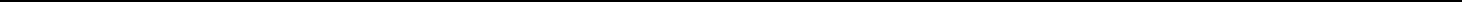 北京大学研修班报名表个人资料个人资料个人资料个人资料个人资料个人资料姓    名英文名（如有）英文名（如有）身份证件种类         身份证                                  港澳台地区身份证        外籍护照         身份证                                  港澳台地区身份证        外籍护照         身份证                                  港澳台地区身份证        外籍护照         身份证                                  港澳台地区身份证        外籍护照         身份证                                  港澳台地区身份证        外籍护照证件号码性    别出生日期办公地址微 信微 信手    机办公电话办公电话工作背景工作背景工作背景工作背景工作背景工作背景担任管理工作时间担任管理工作时间年年年年目前工作单位名称目前工作单位名称现任职务现任职务贵单位员工人数贵单位员工人数学籍档案材料学籍档案材料学籍档案材料学籍档案材料学籍档案材料学籍档案材料◆ 二寸蓝底近照 (电子版)◆ 二寸蓝底近照 (电子版)◆ 二寸蓝底近照 (电子版)◆ 二寸蓝底近照 (电子版)◆ 清晰的身份证复印件◆ 清晰的身份证复印件◆ 报名申请表◆ 报名申请表◆ 报名申请表◆ 报名申请表◆ 最高学历 、学位证书复印件◆ 最高学历 、学位证书复印件◆ 两张名片◆ 两张名片◆ 两张名片◆ 两张名片◆ 公司简介、营业执照副本复印件◆ 公司简介、营业执照副本复印件请将申请表扫码加微信发送请将申请表扫码加微信发送请将申请表扫码加微信发送请将申请表扫码加微信发送请将申请表扫码加微信发送请将申请表扫码加微信发送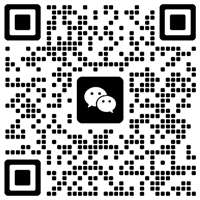 联系人：谷老师电  话：13718821992本申请表为保密文件，仅供招生委员会使用联系人：谷老师电  话：13718821992本申请表为保密文件，仅供招生委员会使用联系人：谷老师电  话：13718821992本申请表为保密文件，仅供招生委员会使用联系人：谷老师电  话：13718821992本申请表为保密文件，仅供招生委员会使用联系人：谷老师电  话：13718821992本申请表为保密文件，仅供招生委员会使用联系人：谷老师电  话：13718821992本申请表为保密文件，仅供招生委员会使用